San Ildefonso de Toledo *   615 - 667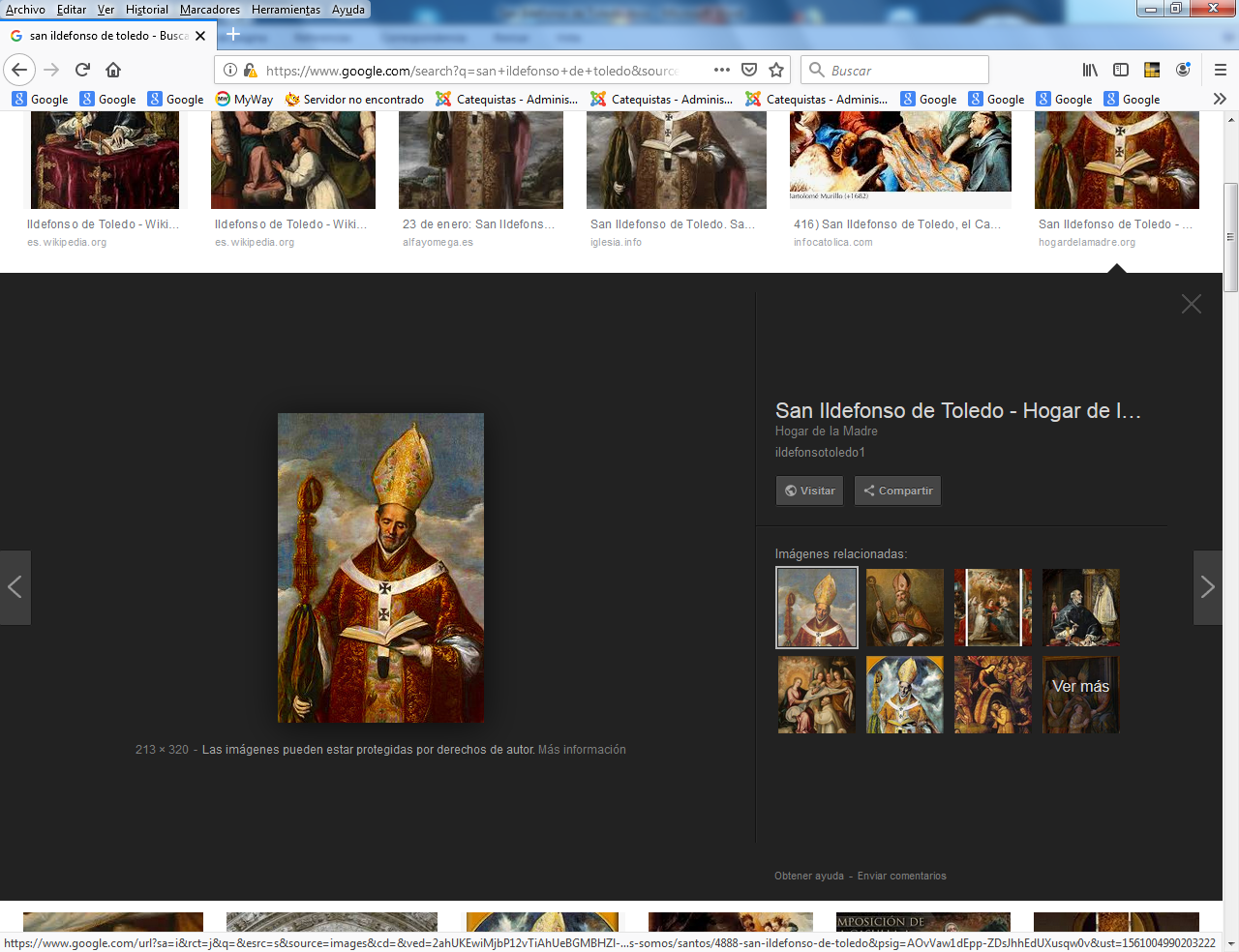   Modelo de amor a la Iglesia y de devoción a la Madre de Jesús. Excelente catequista y pastor de almas. Hombre culto, humilde y siempre cercano a las personas y hábil para desenvolverse en las circunstancias de la vida.  El catequista encuentra en este santo un ejemplo de lo que hay que hacer con los feligreses a su cuidado y de las líneas por donde deben ir sus devociones.    Presbítero hispanovisigodo, Doctor de la Iglesia y Arzobispo de Toledo. Parece que nació y estudió en Sevilla con san Isidoro. Fue monje benedictino y abad del monasterio de los Santos Cosme y Damián.      Por el estilo de sus escritos y por los juicios emitidos en su De viris illustribus sobre los personajes que menciona, se deduce que recibió una brillante formación literaria. Según su propio testimonio fue ordenado de diácono (ca. 632-633) por Eladio, obispo de Toledo En un pasaje interpolado del Elogium, se dice que siendo aún muy niño, ingresó en el Monasterio de Agali o agaliense, en los arrabales de Toledo, contra la voluntad de sus padres. Más adelante se afirma que «se deleitaba con la vida de los monjes», en el sentido de que desde niño se inclinó al estado religioso.     Ildefonso estuvo muy vinculado a este monasterio, como él mismo recuerda al hablar de Eladio, y como se deduce del De vir. ill. con el que pretende exaltar la sede toledana y quizá mostrar el papel privilegiado que correspondía al Monasterio Agaliense.    Estando ya en el monasterio, funda un convento de religiosas dotándolo con los bienes que hereda, y en fecha desconocida (650?), es elegido abad. Firma entre los abades en los Concilios VIII y IX de Toledo, no encontrándose su firma, en cambio, en el X (656). Muerto el obispo Eugenio III es elegido obispo de Toledo el a. 657, y según el Elogium obligado a ocupar su sede por el rey Recesvinto. En la correspondencia mantenida con Quirico, obispo de Barcelona, se lamenta de las dificultades de su época. A ellas atribuye el Elogium que dejase incompletos algunos escritos.     De las  obras que han llegado a nuestros días, la más piadosa es "De la perpetua virginidad de Santa María". Y la más catequística es "De la organización del Bautismo", continuada por otra "De los caminos arduos que se deben seguir después del bautismo" que se presentan como modelos de catecumenado cristiano.    
   También escribió obras profanas, de las que ha llegado a nuestros días un libro, "De los hombres ilustres", con el que quiso continuar el escrito por S. Ildefonso con el mismo título.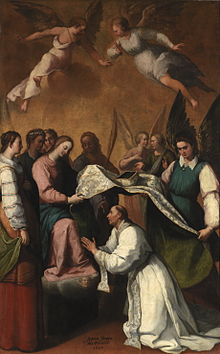 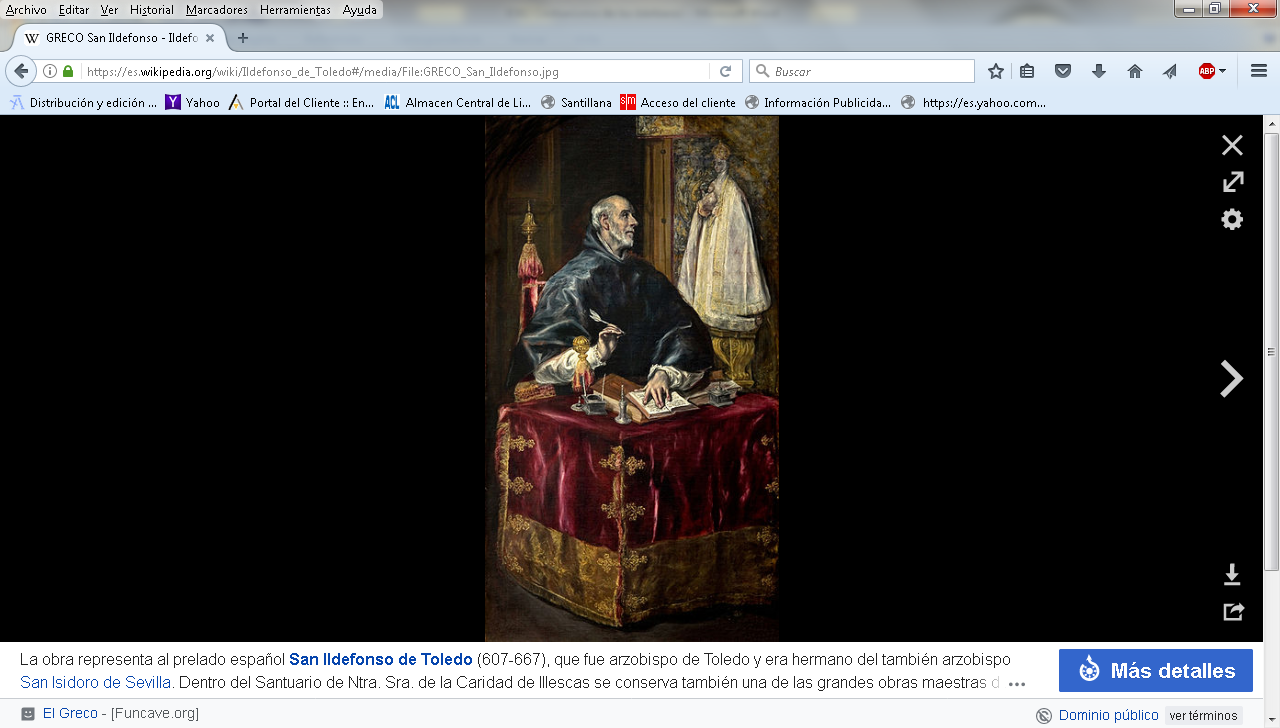 Imposición de la casulla a San Ildefonso, por Juan Pantoja de la Cruz  (1603, Museo del Prado).     La noche del 18 de diciembre de 665 San Ildefonso junto con sus clérigos y algunos otros, fueron a la iglesia, para cantar himnos en honor a la Virgen María. Encontraron la capilla brillando con una luz tan deslumbrante, que sintieron temor. Todos huyeron excepto Ildefonso y sus dos diáconos. Estos entraron y se acercaron al altar. Ante ellos se encontraba la Virgen María, sentada en la silla del obispo, rodeada por una compañía de vírgenes entonando cantos celestiales.     María al ver al Ildefonso le  hizo una seña con la cabeza para que se acercara. Habiendo obedecido, ella fijó sus ojos sobre él y dijo: "Tu eres mi capellán y fiel notario. Recibe esta casulla la cual mi Hijo te envía de su tesorería." Habiendo dicho esto, la Virgen misma lo invistió, dándole las instrucciones de usarla solamente en los días festivos designados en su honor.    Esta aparición y la casulla fueron pruebas tan claras, que el concilio de Toledo ordenó un día de fiesta especial para perpetuar su memoria. El evento aparece documentado en el Acta Sanctorum como El Descendimiento de la Santísima Virgen y de su Aparición. La importancia que adquiere este hecho milagroso sucedido en plena Hispania Gothorum y transmitido ininterrumpidamente a lo largo de los siglos ha sido muy grande para Toledo y su catedral. Los árabes, durante la dominación musulmana, al convertirse la Basílica cristiana en Mezquita respetaron escrupulosamente este lugar y la piedra allí situada por tratarse de un espacio sagrado relacionado con la Virgen María a quien se venera en el Corán.      Esta circunstancia permite afirmar que el milagro era conocido antes de la invasión musulmana y que no se trata de una de las muchas historias piadosas medievales que brotaron de la fantasía popular. En la catedral los peregrinos pueden aún venerar la piedra en que la Virgen Santísima puso sus pies cuando se le apareció a San Ildefonso.    Obras mejores son, entre las reseñadas en el Elogium, las siguientes:     Sobre la virginidad perpetua de Santa María contra tres infieles (De virginitate Sanctae Mariae contra tres infideles), su obra principal y más estimada, de estilo muy cuidado y llena de entusiasmo y devoción marianos (fue llamado el Capellán de la Virgen en la comedia que, con ese mismo título, escribió Lope de Vega). Los tres herejes a que se refiere son Joviniano y Elvidio, refutados ya por San Jerónimo, y un judío anónimo.    Esto da pie a pensar que intenta refutar a algunos de su época, que, quizá por influencia judía, resucitaban los mismos errores. Consta de una oración inicial y de 12 capítulos. En el primero defiende contra Joviniano la virginidad de María en la concepción y en el parto; en el segundo mantiene contra Elvidio que María fue siempre virgen; a partir del tercero muestra que Jesucristo es Dios y la integridad perpetua de María.     Depende estrechamente de San Agustín y San Isidoro, y constituye el punto de arranque de la teología mariana en España. Fue traducida por el Arcipreste de Talavera.     Comentario sobre el conocimiento del bautismo (como reseña San Julián) o Anotaciones sobre el conocimiento del bautismo (Liber de cognitione baptismi unus), descubierto por E. Baluze y publicado en el libro VI de su Miscelánea (París 1738). Es de sumo interés para la historia del bautismo en España.     Escrito con finalidad pastoral, expone al pueblo sencillo la doctrina de la Tradición sobre este sacramento.  Dividido en 142 capítulos:      en los 13 primeros trata de la creación del hombre y de la caída original;      en los cap 14-16, del bautismo de Juan y del bautismo de Cristo, afirmando que sólo el último perdona los pecados;      en 17-35, expone cómo se ha de recibir el bautismo y explica las ceremonias;      en 36-95, explica el Credo niceno, que ha de aprenderse de memoria);      en 96-131, vuelve sobre las ceremonias bautismales;      en 131-137, explica el Padrenuestro;      en 138-140 trata de la Comunión,      y en 141-142 explica la liturgia del lunes y martes de Pascua como coronación de las ceremonias de la iniciación cristiana     Sobre el progreso del desierto espiritual (De progressu spiritualis deserti), prolongación de la obra precedente. Tras el bautismo, simbolizado por el paso del mar Rojo, el alma camina por el Evangelio, como los israelitas por el desierto. Utiliza excesivamente la alegoría.     Sobre los varones ilustres (De viris illustribus), continuación del de San Isidoro. A diferencia de éste, enumera no sólo a escritores, sino a eclesiásticos ilustres por su santidad o dotes de gobierno. De los 13 personajes que en ella figuran, 7 son toledanos. En cambio, autores tan importantes como Braulio de Zaragoza o Isidoro de Sevilla, son apenas destacados.   Finalmente, se conservan dos Cartas dirigidas a Quirico de Barcelona. No se conservan las siguientes: Liber prosopopejae imbecillitatis propriae, Opusculum de proprietate personarum Patris et Filii et Spiritus Sancti, Opusculum adnotationum actionis propriae, Opusculum adnotationum in sacris.      El Elogium habla de misas compuestas por Ildefonso, himnos y sermones; la tradición manuscrita le atribuye algunos, que la mayor parte de los críticos toman como apócrifo      La leyenda le hace autor de varios milagros, uno de ellos la aparición de la Virgen María que le obsequió con una casulla, en el lugar que más tarde se construiría la    catedral de Toledo. Según Gonzalo de Berceo, en los Milagros de la Virgen, era una casulla tejida sin agujas por los ángeles. Y por eso le denomina Berceo "el capellán de María"   Muere el 667, siendo sepultado en la iglesia de Santa Leocadia de Toledo, y posteriormente trasladado a Zamora.